CURRICULUM VITAE FOR ALPHA MATENGARUFUPERSONAL INFORMATIONLocation: Dubai UAE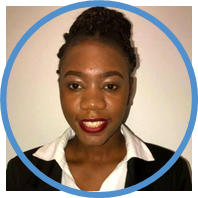 Email: alpha-393408@2freemail.com Age: 21Nationality: Zimbabwe
CAREER OBJECTIVEA highly organized and hard-working individual looking for a responsible position to gain practical experience and to make use of my interpersonal skills to achieve goals of a company that focuses on customer satisfaction and customer experience.EXPERIENCE INSTITUTION:  School in Zimbabwe				01/2017-09/2017POSITION: ReceptionistDUTIES:Greet clients as soon as they arrive and connect them with the appropriate partyAnswer the phone in a timely manner and direct calls to the correct officesDeal with complaints or problemsCheck visitors in and direct or escort them to specific destinationEnter customer data and send correspondenceCopy, file and maintain paper or electronic documents and recordsHandle incoming and outgoing mailEDUCATIONAL QUALIFICATIONS INSTITUTION: Emirates Aviation University, Dubai, United Arab Emirates		09/2017-05/2019PROGRAM: BTEC National Diploma in Aviation Operations with BusinessABE UK DIPLOMAINSTITUTION: Gateway School, Harare, Zimbabwe					01/2015-12/2016PROGRAM: Business Management CITY & GUILDS DIPLOMAINSTITUTION: Gateway School, Harare, Zimbabwe					01/2015-12/2016PROGRAM: Information and Communications Technology